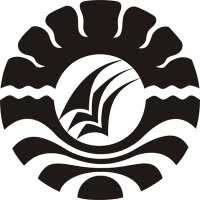 SKRIPSIPENERAPAN PENDEKATAN CONTEXTUAL TEACHING AND LEARNING DALAM MENINGKATKAN HASIL BELAJAR SISWA PADA MATA PELAJARAN IPA KELAS V SDN PANNYIKKOKANG II MAKASSAR.ANITA ALBARPROGRAM STUDI PENDIDIKAN GURU SEKOLAH DASARFAKULTAS ILMU PENDIDIKANUNIVERSITAS NEGERI MAKASSAR2018